RAZPISNA DOKUMENTACIJAk Javnemu razpisu za sofinanciranje programov društev na področju turizmav občini Gornja Radgona v letu 2022--------------------------------------------------------------------------------------------------------------        VSEBINA RAZPISNE DOKUMENTACIJE:Merila in kriteriji za vrednotenje programov OBRAZEC 1    - Navedba splošnih podatkov vlagateljaOBRAZEC 2    - Izjava OBRAZEC 3    - Obvezne priloge k razpisni dokumentacijiOBRAZEC 4    - Aktivnosti društva v preteklem letuOBRAZEC 5    - Izvedeni samostojni, večji projektOBRAZEC 6    - Vzorec pogodbeZAHTEVEK za izplačilo sredstevMERILA IN KRITERIJI ZA VREDNOTENJE PROGRAMOVPri izboru programov in projektov se višina sofinanciranja določi na podlagi izpolnjevanja meril in kriterijev, ob upoštevanju specifičnosti posameznih programov po Pravilniku o sofinanciranju programov društev na področju turizma v občini Gornja Radgona (Uradno glasilo Občine Gornja Radgona, lokalni časopis Prepih, št. 44/2008) .Merila so v obliki točkovnega sistema. Vrednost točke se izračunava na podlagi razpoložljivih proračunskih sredstev in skupnega števila točk ovrednotenih programov.Pri izboru in ovrednotenju za sofinanciranje programov, se upoštevajo naslednja merila in kriteriji:Pri izvedenih aktivnostih v kraju, kjer je možno sodelovanje več društev, se za organizacijo in izvedbo prireditev poda pisno soglasje Krajevne skupnosti v kateri ima društvo sedež. Upošteva se tudi koledar prireditev Občine Gornja Radgona.     OBRAZEC št. 1               NAVEDBA SPLOŠNIH PODATKOV VLAGATELJA    OBRAZEC št. 2                                    IZJAVAPodpisani/a -----------------------------------------------------------------------------------------------------------------(ime in priimek)----------------------------------------------------------------------------------------------------------------(funkcija v društvu)---------------------------------------------------------------------------------------------------------------(naziv društva)IZJAVLJAM,da so vsi podatki navedeni v tej vlogi resnični in smo jih pripravljeni dokazati s predložitvijo ustreznih dokazil,da smo kot pogodbena stranka Občine Gornja Radgona izpolnili vse obveznosti do Občine,da z oddajo vloge na javni razpis sprejemamo vse pogoje in merila razpisa,da bo prijavljeni program v celoti realiziran; Odgovorna oseba je pooblaščeni podpisnik predlagatelja (predsednik društva), ki bo nosil odgovornost za izvedbo celotne prireditve v skladu s prevzetimi pogodbenimi obveznostmi.V/Na ____________________________, dne ________________                                                   Žig                                     Podpis zakonitega zastopnika                                                                                          ____________________________    OBRAZEC št. 3        OBVEZNE PRILOGE K RAZPISNI DOKUMENTACIJIOBVEZNE PRILOGE K RAZPISNI DOKUMENTACIJI:1. ZAPISNIK OBČNEGA ZBORA OZIROMA UPRAVNEGA ODBORA DRUŠTVA    (v tekočem v letu)2. POROČILO O DELU DRUŠTVA – VSEBINSKO IN FINANČNO 3. PROGRAM DELA IN FINANČNI PLAN ZA TEKOČE LETO  4. PODATKE IZ BILANCE STANJA na dan 31. 12. 20215. PODATKE IZ IZKAZA POSLOVNEGA IZZIDA – v obdobju od 1.1. do 31.12.20216. STATUT DRUŠTVA (samo, če je bil spremenjen ali dopolnjen)7. SLIKOVNO GRADIVO  ALI DRUGO DOKAZLJIVO DOKUMENTACIJO ZA    IZVEDENO AKTIVNOST     (dokument ali fotografijo, lahko račun,.. karkoli, ki je vezano na izvedeno aktivnost v preteklem    letu, lahko je to preko prenosnega medija oz. CD-ja)    OBRAZEC št. 4             AKTIVNOSTI DRUŠTVA V PRETEKLEM LETUVpišite vsako aktivnost v primerno alinejo (izogibati se podvajanju):1. Spodbujanje lokalnega prebivalstva za sodelovanje pri aktivnostih pospeševanja turizma:1.1. Organizacija projektov s področja pospeševanja turizma1.2.. Organizacija in izvedba natečajev (npr. natečaj za urejanje okolice kraja, spomenika,..)1.3. Organizacija drugih aktivnosti za skupnost v kraju2. Organizacija in sodelovanje na področju izobraževanja2.1. Organizacija in izvedba strokovne ekskurzije2.2. Organizacija in izvedba seminarjev, delavnic na temo izobraževanje2.3. Udeležba in sodelovanje na seminarju ali delavnici na temo izobraževanja3. Akcije na področju urejanja okolice3.1. Izvedba čistilnih akcij3.2. urejanje in olepšanje kraja, vzdrževanje in urejanje zelenic3.3. Urejanje in vzdrževanje s turizmom povezanih objektov v kraju3.4. Urejanje in vzdrževanje tematskih poti4. Akcije na področju ohranjanja naravne in kulturne dediščine kraja in območja4.1. Organizacija projektov s področja ohranjanja dediščine kraja4.2. Udeležba in sodelovanje pri projektih vezani na področje ohranjanju dediščine5. Organizacija in sodelovanje na s turizmom povezanih prireditvah5.1. Organizacija prireditev v Občini5.2. Sodelovanje na prireditvah v Občini5.3. Sodelovanje na prireditvah izven Občine6. Izvajanje promocijskih in/ali drugih aktivnosti društva6.1. Programske in promocijske aktivnosti 6.2. Izdaja promocijskih materialov (bilteni, brošure,..)6.3. Aktivnosti v zvezi z zagotavljanjem podmladka v društvu7. Oblikovanje promocijskih izdelkov 7.1. Oblikovanje turističnih spominkov7.2. Oblikovanje nove turistične ponudbe kraja (npr. tematske poti/turistične točke)8. Druge aktivnosti, ki niso uvrščene v že navedene dogodke8.1. večjega pomena8.2. manjšega pomena    OBRAZEC št. 5      IZVEDBA VEČJEGA SAMOSTOJNEGA PROJEKTAObrazec se izpolni v primeru izvedbe večjega in finančno zahtevnejšega samostojnega projekta. V tem primeru je potrebno priložiti naslednje dokumente:opis izvedene prireditve (ime, kraj, čas, sodelujoči partnerji)priložiti finančno konstrukcijo celotne prireditve z dokaziliNASLOV PROJEKTA:   ____________________________     OBRAZEC št. 6                               VZOREC POGODBEOBČINA GORNJA RADGONA,  Partizanska 13, 9250 Gornja Radgona, ki jo zastopa župan Stanislav ROJKO (v nadaljevanju: Občina), davčna številka 40051846, matična številka: 5880289inTURISTIČNO DRUŠTVO ……………., ki ga zastopa predsednik ……………………..(v nadaljevanju besedila: Društvo), matična številka ……………, davčna številka ………………., sklepata P O G O D B Oo sofinanciranju programov društva na področju turizma v občini Gornja Radgona za leto 20221. členPogodbeni stranki ugotavljata, da je občina na podlagi Pravilnika o sofinanciranju programov društev na področju turizma v občini Gornja Radgona (Uradno glasilo Občine Gornja Radgona, lokalni časopis Prepih, št. 44/2008) dne …. objavila Javni razpis za sofinanciranje programov turističnih društev v občini Gornja Radgona. Na javni razpis se je prijavilo ……….(društvo).2. členPredmet pogodbe je opredelitev načina in višine sofinanciranja programa aktivnosti društva v letu 2022 v skladu s prijavo Društva na javni razpis občine.3. členObčina bo Društvu za izvajanje programov na področju turizma nakazala sredstva v skupni višini …… EUR, odobrenega s sklepom št. ……./2022 z dne   ………………..  2022.Občina bo Društvu sredstva nakazala na TRR št.: ………., odprtega pri …………...4. členSredstva iz te pogodbe bodo nakazana iz proračunske postavke št. 140316, konta 412000 - sofinanciranje programov turističnih društev - razpis. Občina bo društvu eno četrtino odobrenih sredstev, t. j. …….. EUR, nakazala v 30. dneh po podpisu pogodbe obeh pogodbenih strank, za ostala sredstva pa po prejemu in potrditvi zahtevkov za izplačilo (priložen zahtevek).Društvo tekom leta dostavlja na občinsko upravo zahtevke, kot dokazila o že izvedenih aktivnostih v tekočem letu. Društvo je dolžno ob vsakem zahtevku predložiti poročilo o opravljenih aktivnosti, ki so predmet izplačila. Poročilu morajo biti priložena tudi dokazila o nastalih stroških. Poročilo mora vsebovati opis vsebine že opravljenega dela in obračun dotedanjih stroškov izvedenega dela.Višina dostavljenih zahtevkov mora biti enaka višini odobrenim sredstev po prejetem sklepu. Zadnji zahtevek v letu mora zajeti tudi vse stroške, nastale v zvezi z donacijo začetne četrtine sredstev. Rok za predložitev zadnjega zahtevka za izplačilo je 25. 11. 2022.Rok plačila je 30. dan po uradnem prejemu zahtevka. Plačilni rok začne teči naslednji dan po prejemu listine, ki je podlaga za izplačilo. Plačilni rok za izplačila, o katerih se odloča v skladu z zakonom, ki ureja splošni upravni postopek, in če drug zakon določa, da se nakazilo na račun stranke šteje, da je bilo zahtevku v celoti ugodeno, začne teči naslednji dan po poteku roka, ki je z zakonom določen za sprejem odločitve v upravnem postopku. Če zadnji dan roka izplačila sovpada z dnem, ko je po zakonu dela prost dan oziroma v plačilnem sistemu TARGET ni opredeljen kot plačilni dan, se zadnji dan roka šteje naslednji delavnik oziroma naslednji plačilni dan v sistemu TARGET.5. členDruštvo se obvezuje, da bo izvajalo aktivnosti s področja turizma v skladu s sprejetim programom dela za tekoče leto,da bo dodeljena sredstva po tej pogodbi namenilo za izvajanje aktivnosti iz programa dela,da bo v sklopu programa promocijsko in brezplačno sodelovalo na občinskih prireditvah v tekočem letu,da bo pri vseh javnih objavah, ki se nanašajo na predmet financiranja po tej pogodbi, navajalo, da jih financira Občina Gornja Radgona,da bo v primeru nenamenske porabe sredstev celoten znesek dodeljenih sredstev vrnilo,da bo Občini pravočasno dostavilo vsebinsko in finančno poročilo o izvedbi programov ter kopijo poročila o finančnem poslovanju, ki je bilo posredovano AJPES-u oziroma finančni upravi za tekoče leto. 6. členDruštvo lahko pridobljena sredstva uporabi samo za namen, opredeljen s to pogodbo.Občina lahko kadarkoli preverja namensko porabo proračunskih sredstev, dodeljenih na podlagi te pogodbe. Na zahtevo Občine je društvo dolžno omogočiti vpogled v vso dokumentacijo v zvezi s turističnim produktom, ki se sofinancira na podlagi te pogodbe.V primeru, da Občina ob preverjanju ugotovi nenamensko porabo sredstev, lahko zahteva vrnitev že nakazanih sredstev skupaj z zakonsko določenimi zamudnimi obrestmi. Društvo je dolžno vrniti prejeta sredstva po tej pogodbi v roku 30 dni od poziva Občine in sicer z zakonskimi zamudnimi obrestmi od dneva prejema sredstev do dneva vračila. V kolikor Društvo prejetih sredstev z zakonskimi zamudnimi obrestmi ne vrne v zgoraj navedenem roku, sproži Občina postopek izterjave preko pristojnega sodišča.7. členZa skrbnika te pogodbe sta določena:- Majda Ferenc s strani Občine Gornja Radgona in- …………….. s strani društva.8. členV imenu Občine ima njegov pooblaščeni predstavnik pravico nadzora nad potekom izvajanja te pogodbe oz. nad namensko porabo dodeljenih sredstev z vpogledom v dokumentacijo in obračun stroškov v zvezi z izvedbo turističnega produkta, ki je predmet te pogodbe.Število promocijskih sodelovanj društva na občinskih prireditvah se bo še posebej upoštevalo pri dodeljevanju sredstev v naslednjem letu.9. členPogodbeni stranki sta soglasni, da bosta morebitne spore reševali sporazumno, v nasprotnem primeru pa je za reševanje njunih sporov pristojno okrajno sodišče v Gornji Radgoni.10. členPogodba je sestavljena v treh enakih izvodih od katerih prejme občina dva izvoda, en izvod pa društvo.Pogodba stopi v veljavo z dnem podpisa s strani obeh pogodbenih strank.Št. spisa: 322-0001/2022-U106Št. pogodbe: …………..  Datum:  ………………….				                        Datum:  ……………….….. OBČINA GORNJA RADGONA                                                  TURISTIČNO DRUŠTVO       Stanislav ROJKO                                                                                         ŽUPAN                                                        ZAHTEVEK  ZA IZPLAČILO SREDSTEV                                                                                             št.: ……..  /2022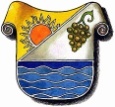 OBČINA GORNJA RADGONAŽUPANPartizanska c. 13, 9250 Gornja Radgonatel.: 02 564 38 00, faks: 02 564 38 14http://www.gor-radgona.sie-pošta: obcina@gor-radgona.si1. Spodbujanje lokalnega prebivalstva za sodelovanje pri aktivnostih pospeševanje turizma:   1.1. organizacija projektov s področja pospeševanja turizma                                               100 točk/projekt   1.2. organizacija in izvedba natečajev (npr.za urejanje kraja, spomenika,..)                       100 točk/natečaj   1.3. organizacija drugih aktivnosti za dobrobit skupnosti v kraju                                        50 točk/aktivnost2. Organizacija in sodelovanje na področju izobraževanja   2.1. organizacija in izvedba strokovne ekskurzije                                                                100 točk/projekt   2.2. organizacija in izvedba seminarjev, delavnic na temo izobraževanje                           100 točk/projekt   2.3. udeležba in sodelovanje na seminarju ali delavnici na temo izobraževanje                 20 točk/udeležbo3. Akcije na področju urejanja okolja:   3.1. izvedba čistilnih akcij v kraju                                                                                           50 točk/akcijo   3.2. olepšanje kraja z zasajanjem rož, vzdrževanje in urejanje cvetličnih  gred                    100 točk/akcijo   3.3. urejanje in vzdrževanje s turizmom povezanih objektov v kraju                                    100 točk/akcijo   3.4. urejanje in vzdrževanje tematskih poti                                                                            100 točk/akcijo4. Akcije na področju ohranjanja naravne in kulturne dediščine kraja in območja   4.1. organizacija projektov s področja ohranjanja dediščine kraja                                        100 točk/projekt   4.2. udeležba in sodelovanje pri drugih projektih ohranjanja dediščine kraja                      50 točk/udeležbo5. Organizacija in sodelovanje na s turizmom povezanih prireditvah   5.1. organizacija s turizmom povezano prireditev v Občini                                               100 točk/prireditev    5.2. sodelovanje na s turizmom povezani prireditvi                                                            50 točk/sodelovanje   5.3. sodelovanje na s turizmom povezani prireditvi izven Občine                                      50 točk/sodelovanje6. Izvajanje promocijskih in drugih aktivnosti društva   6.1. programske in promocijske aktivnosti                                                                       100 točk/aktivnost   6.2. izdaja biltenov in drugih informativno-promocijskih materialov                              200 točk/vsako izdajo   6.3. izvedba aktivnosti za zagotavljanje turističnega podmladka                                      100 točk/aktivnost7. Oblikovanje turističnih izdelkov in turistične ponudbe kraja    7.1. Oblikovanje turističnih izdelkov (spominek)                                                               200 točk/izdelek   7.2. Oblikovanje nove turistične ponudbe kraja - programi (npr. tematske poti)               200 točk/projekt8. Aktivnosti, ki se ne uvrstijo med navedene dogodke   8.1. večjega pomena                                                                                                          100 točk/aktivnost   8.2. manjšega pomena                                                                                                         50 točk/aktivnostSamostojni projekt je ovrednoten glede na celotno vrednost projekta indeleža sofinanciranja društva                                                                                               največ do 300 točk a) Osnovni podatki:a) Osnovni podatki:a) Osnovni podatki:a) Osnovni podatki:a) Osnovni podatki:a) Osnovni podatki:a) Osnovni podatki:a) Osnovni podatki:a) Osnovni podatki:a) Osnovni podatki:a) Osnovni podatki:a) Osnovni podatki:Naziv prijavitelja:Naziv prijavitelja:Naziv prijavitelja:Naziv prijavitelja:     Ustanovljeno leta:     Ustanovljeno leta:     Ustanovljeno leta:     Ustanovljeno leta:Naslov oz. sedež:Naslov oz. sedež:Naslov oz. sedež:Naslov oz. sedež:Naslov oz. sedež:Naslov oz. sedež:Tel./fax:Tel./fax:e-mail:e-mail:Davčna številka/ID za DDVDavčna številka/ID za DDVDavčna številka/ID za DDVDavčna številka/ID za DDVDavčna številka/ID za DDVDavčna številka/ID za DDVDavčna številka/ID za DDVMatična številkaMatična številkaMatična številkaMatična številkaMatična številkaMatična številkaMatična številkaŠtevilka TRR računa:Številka TRR računa:Številka TRR računa:Številka TRR računa:Številka TRR računa:Številka TRR računa:Številka TRR računa:b) Podatki o odgovorni osebi:b) Podatki o odgovorni osebi:b) Podatki o odgovorni osebi:b) Podatki o odgovorni osebi:b) Podatki o odgovorni osebi:b) Podatki o odgovorni osebi:b) Podatki o odgovorni osebi:b) Podatki o odgovorni osebi:b) Podatki o odgovorni osebi:b) Podatki o odgovorni osebi:b) Podatki o odgovorni osebi:b) Podatki o odgovorni osebi:Ime in priimek:Ime in priimek:Ime in priimek:Ime in priimek:Funkcija:Funkcija:Tel./fax:Tel./fax:e-mail:e-mail:c) Podatki o kontaktni osebi (izpolniti le, v kolikor to ni odgovorna oseba):c) Podatki o kontaktni osebi (izpolniti le, v kolikor to ni odgovorna oseba):c) Podatki o kontaktni osebi (izpolniti le, v kolikor to ni odgovorna oseba):c) Podatki o kontaktni osebi (izpolniti le, v kolikor to ni odgovorna oseba):c) Podatki o kontaktni osebi (izpolniti le, v kolikor to ni odgovorna oseba):c) Podatki o kontaktni osebi (izpolniti le, v kolikor to ni odgovorna oseba):c) Podatki o kontaktni osebi (izpolniti le, v kolikor to ni odgovorna oseba):c) Podatki o kontaktni osebi (izpolniti le, v kolikor to ni odgovorna oseba):c) Podatki o kontaktni osebi (izpolniti le, v kolikor to ni odgovorna oseba):c) Podatki o kontaktni osebi (izpolniti le, v kolikor to ni odgovorna oseba):c) Podatki o kontaktni osebi (izpolniti le, v kolikor to ni odgovorna oseba):c) Podatki o kontaktni osebi (izpolniti le, v kolikor to ni odgovorna oseba):Ime in priimek:Ime in priimek:Ime in priimek:Ime in priimek:Funkcija:Funkcija:Tel./fax:Tel./fax:e-mail:e-mail:Ime banke :  _________Ime banke :  _________Ime banke :  _________Ime banke :  _________Ime banke :  _________Ime banke :  _________d) Podatki o članstvu: Priložiti:celotni seznam članov društva (z imeni in naslovi)d) Podatki o članstvu: Priložiti:celotni seznam članov društva (z imeni in naslovi)d) Podatki o članstvu: Priložiti:celotni seznam članov društva (z imeni in naslovi)d) Podatki o članstvu: Priložiti:celotni seznam članov društva (z imeni in naslovi)d) Podatki o članstvu: Priložiti:celotni seznam članov društva (z imeni in naslovi)d) Podatki o članstvu: Priložiti:celotni seznam članov društva (z imeni in naslovi)d) Podatki o članstvu: Priložiti:celotni seznam članov društva (z imeni in naslovi)d) Podatki o članstvu: Priložiti:celotni seznam članov društva (z imeni in naslovi)d) Podatki o članstvu: Priložiti:celotni seznam članov društva (z imeni in naslovi)d) Podatki o članstvu: Priložiti:celotni seznam članov društva (z imeni in naslovi)d) Podatki o članstvu: Priložiti:celotni seznam članov društva (z imeni in naslovi)SOFINANCIRANJE PROJEKTAVREDNOST (v eur)Lastna sredstvaObčinaKrajevna skupnostSponzorjiDrugoSTROŠKI PRIREDITVESTROŠKI PRIREDITVESTROŠKI PRIREDITVEVRSTA STROŠKOVZNESEK V EURDOKAZILOUpravičenec (naziv in naslov/sedež):                __________________________________________________________________________________________Identifikacijska številka za DDV/Davčna številka:   ____________________________Matična številka:  ____________________________Številka transakcijskega oz. poslovnega računa:_________________________________________________________________________________________Odgovorna oseba: __________________________________________________________Ukrep: sofinanciranje programov društva s turizmom povezanimi dejavnostmi Številka sklepa:   _______________________    z dne _____________________________Številka pogodbe:  ______________________   z dne  _____________________________V skladu s pogodbo in predloženim poročilom izstavljamo zahtevek za sofinanciranje v višini ____________________ EUR.PRILOGE:Datum:   ___________Vlagatelj                                              Žig                                 Podpis odgovorne osebe-----------------------------------                                                     --------------------------------------